        «Лики многонациональной Оби»                  (Салманов Ф.К.)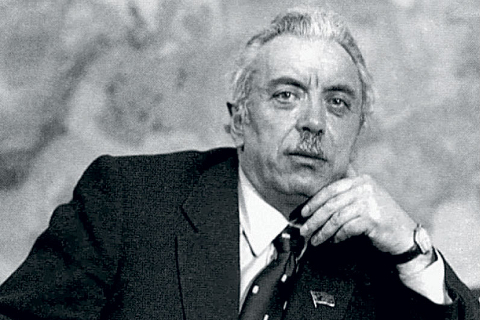 Сургут 2014Оглавление.1. Введение стр. 3-42. Детство и юность стр. 4-63. Мечта о Сибири стр. 6-84. Большая нефть Тюмени стр. 9-105. Музей «Дом Ф.К. Салманова» стр. 116. Список литературы стр.12Введение.Российские просторы во все времена были щедры на крупные, масштабные  фигуры, возникавшие на ниве служения государству Российскому в науке и промышленности, в литературе и искусстве. Даже в советские времена, когда "высовываться" было не только нежелательно, но и опасно, на  общественном горизонте появлялись такие человечища, колоссы, как Курчатов и Королев, Лихачев и Шостакович, Плисецкая и Шолохов. Таким же гигантом на поприще служения отечеству и своему делу, призванию следует отнести Фармана Салманова.Родился 28 июля 1928 г. в Шамхорском р-не Азербайджанской ССР. Член-корреспондент РАН. Автор фундаментальных концепций и трудов Фарман Салманов стал доктором геолого-минералогических наук, был избран членом-корреспондентом Академии наук СССР. Ему присвоено звание Героя Социалистического Труда, он стал лауреатом Ленинской и Губкинской премий. Фарман Курбанович был заслуженным геологом РСФСР, почетным разведчиком недр, почетным нефтяником, почетным работником газовой промышленности, почетным гражданином Ханты-Мансийского и Ямало-Ненецкого округов, городов Сургута и Цзиньчжоу (Китай), штата Техас (США). Имел дипломы "Первооткрыватель месторождения". Награжден орденами Ленина, Октябрьской Революции, дважды - Трудового Красного Знамени, рядом медалей.

Бюсты и памятники Фарману Салманову установлены в Москве, Баку, Салехарде, Сургуте. Его именем на Ямале названы нефтегазоконденсатное месторождение и теплоход. Главный памятник - память о нем, хранящаяся в сердцах людей, и не только его коллег, соратников, учеников, но и подрастающего поколения, молодежи.

В Сургуте есть школа имени Фармана Салманова. Летом 2007 года, через пять месяцев после его смерти, в Сургуте в память о событии, состоявшемся 50 лет назад, десанте из Кемерово в Среднее Приобье команды Фармана Салманова, состоялась молодежная трехдневная межрегиональная речная экспедиция "Первый десант" под руководством депутата Тюменской Думы Виктора Буртного. В 2010 году эта экспедиция повторилась.

Здесь же, в Сургуте, где благодаря усилиям великого организатора были3построены первые в округе детская поликлиника, оснащенная импортным оборудованием, спортивно-оздоровительный комплекс с плавательным бассейном, на бывшей улице Терешковой, а теперь - на улице Салманова, открыт мемориальный комплекс геологов-первопроходцев, филиал городского музея, "Дом Салманова" с бюстом Фармана Курбановича.
Является одним из самых известных в мире ученых и практиков-геологов, первооткрыватель и участник открытий многих знаменитых месторождений нефти и газа на севере Тюменской области. С 1992 — президент ЗАО "Роспан Интернейшнл". «С самого начала хочу предостеречь вас от заблуждения, что в одиночку покорил Западную Сибирь и добыл для нашего народа тепло и свет. Я мало похож на Прометея. Все эти годы рядом со мной рука об руку трудились тысячи и тысячи геологов, нефтяников, газовиков, строителей, которые, не жалея сил и здоровья, добывали нефть и газ. И я счастлив, что был рядом с этими великими людьми.»- говорил Салманов в интервью газете «Азербайджанский конгресс»Салманов- геолог. И геологию, естественно, считал самой увлекательной, самой лучшей профессией. Во все времена геологов называли первопроходцами. Это очень высокое звание, которым гордились многие поколения разведчиков недр. Однако это еще и обязанности. И первая из них — стойко переносить трудности. А их в жизни Фармана Курбановича было предостаточно. Он никогда не искал легких путей, сам выбрал себе полную трудностей и полную надежд дорогу и никогда не сворачивал с избранного пути. Что же предопределило его столь неоднозначный и нелегкий выбор?Детство и юность…А началось все с его деда Сулеймана. К югу от Большого Кавказа на десятки километров тянется широкая равнина Джейран-Дузу. Она разделяет скалистые, вечно покрытые снегом вершины Большого Кавказского хребта от Малого. По равнине течет Кура. И здесь у подножия Малого Кавказа, вблизи районного центра Шамхор, раскинулось родное для Фармана село Морул.Как-то в один из летних дней Фарман с матерью отправились в райцентр, небольшой в те времена городок с прямыми улицами в зеленых коридорах, образованных ровными рядами высоких деревьев. Уже был полдень и стояла невыносимая жара. Не спеша они прошли мимо городского рынка,4 и за поворотом Фарман увидел знакомый дом, где жил его дед Сулейман. Он сидел во дворе в тени деревьев и перебирал четки. Они подошли поближе и поздоровались. Он крепко обнял  еще совсем юного Фармана и усадил рядом с собой. Дед часто рассказывал большой семье о Сибири и Дальнем Востоке, о могучих реках и бескрайних просторах, о суровой и дикой, но красивой природе. Он говорил весело и, размахивая руками, показывал на север. Его истории походили на сказку. Ничто так не захватывало Фармана в детстве, как рассказы о сильных, крепких людях-сибиряках. Казались невероятными снежные сугробы, река Амур, замерзающая настолько, что по ней ходят пешком и ездят конные повозки. Особое удивление вызывало то, что даже в сильный мороз сибиряки выбегают из бани и обтираются снегом.Находясь в ссылке, дед участвовал в русско-японской войне и за проявленную храбрость был награжден и освобожден от ссылки в Сибири (в которую попал из-за конфликта со старшим муллой). Медали и военный мундир он бережно хранил всю жизнь как самые дорогие реликвии. В Сибири прошла вся его молодость. Но осталось и горькое воспоминание: во время длительного и мучительного переезда с Дальнего Востока умерли две его дочери.По законам религии в те времена азербайджанцу запрещалось жениться на русской девушке. Дед Сулейман был единственным в Шамхоре, у кого жена была русской. Правда, отец и все родственники заставили деда и бабушку Ольгу пойти в мечеть и получить «разрешение аллаха» на свой брак. После этого ее русское имя сменили на азербайджанское — Фируза.Жили они дружно. Ольга Иосифовна — Фируза всем нравилась за трудолюбие и доброту. Она постепенно научилась разговаривать по-азербайджански, освоила обычаи и традиции и вскоре внешне ничем не выделялась среди местных женщин. И было у них семеро детей. В память о годах, проведенных в Сибири, дед настоял на том, чтобы младшая сестра была названа Амурой. «Знаете ли вы, какая это красивая река? Дай бог, чтобы моя внучка была такой же красивой, как Амур», — говорил он.«Я часто в мыслях переносился туда, где находилась эта огромная земля с ее хвойными лесами, могучими реками и снежными сугробами. Мне хотелось стать путешественником и отправиться в Сибирь, чтобы воочию увидеть то, что было создано детским воображением по рассказам деда.»- в одном из интервью говорил Фарман Курбанович.Своей мечтой он поделился с матерью, когда ему было десять лет, и сказал ей, что после окончания школы обязательно поедет в Сибирь, но мать даже слушать об этом не хотела. Во всех кавказских семьях Сибирь продолжали считать местом ссылки преступников и политзаключенных. 5И все-таки однажды Фарман попросил маминого брата, дядю Халила, который был учителем географии, достать ему какую-нибудь книжку о Сибири. В те годы найти ее в  селе было почти невозможно. И как-то раз он привез Фарману из Баку две книги Обручева: «От Кяхты до Кульджи» и «Мои путешествия по Сибири»», даже не подозревая, какую роль сыграют они в его жизни. «Никогда не забуду тот день. Навсегда Владимир Афанасьевич Обручев стал моим кумиром.»-говорит Салманов Фарман Курбанович.Грамоты у деда было мало: хотя он и учился немного у муллы арабскому алфавиту, сам читать газеты не мог. Поэтому ежедневно это делал внук. «Хорошо вам сейчас стало жить, — частенько вздыхал дед. — Учись, только не ленись и обязательно станешь хорошим человеком». И ему казалось, что он, как никто другой, понимает, что имеет в виду его дед, произнося слово «хорошим». Перед началом войны дед умер. Не стало не только самого родного для Фармана человека, но и самого близкого и большого друга. Но зажженная им искорка разгоралась во нем все ярче и ярче. Теперь он отчетливо осознавал, что его мечта путешествовать по Сибири обязательно сбудется.Мечта о Сибири«Кто и как бы ни оценивал нашу историю, я думаю, мы имеем полное право гордится тем, что было сделано нашим народом. Не побоюсь сказать, что мы жили в великой стране, прошли через горнило великих испытаний и великих побед. И с самого начала своей сознательной жизни ощущал себя в моей стране отнюдь не пасынком. Азербайджанец, долгое время с трудом владеющий русским языком, тем не менее я без всяких помех продвигался по службе и стал первым заместителем министра геологии СССР, Героем Социалистического Труда, членом-корреспондентом Академии наук. Я был участником многих важных для страны событий и старался внести посильный вклад в развитие дорогой моему сердцу сибирской земли, которую завещал мне мой дед Сулейман.»-говорит Фарман КурбатовичА испытаний на его долю хватило. И первым из них была Великая Отечественная война… Ему хорошо запомнился тот черный день — 22 июня 1941 года. Впервые в жизни был в пионерском лагере, расположенном в небольшом высокогорном селе Чардахлы. Вожатые им объявили, что началась война и они должны вернуться домой. Дети, тогда еще плохо представляли, сколько горя и страданий принесет она народу. Сколько людей не вернется с поля брани! Земляки Салманова, все, от мала до велика, встали на защиту Родины. Они не жалели сил и самой жизни, чтобы прогнать врага со своей земли.6Брат Маис и сестра Амура были еще малы, а отец был арестован еще в 37-м году. Всего в семье нас было четверо детей, Фарман старший. В нелегком крестьянском труде ему пришлось быть опорой матери. Школа, работа. Трудностей хватало. Но он по уши влюбился в геологию, поэтому записался в кружок юных природоведов и все свободное время проводил в горах, собирал камни. Каждый камушек необычной расцветки будоражил воображение. Он мог разглядывать их часами, забывая о сне. И для Фармана Курбатовича были они дороже всех сокровищ. У него дома есть огромный музей камней. Большинство экспонатов этой коллекции составляют его первые находки.Мама не одобряла это увлечение, и, только повзрослев, он понял причину ее недовольства: просто, как всякая мать, она боялась. Мало ли что может случиться с ребенком в горах! «Помню, как однажды я сделал ценную находку. В лихую военную пору достать спички было сложно. И вот попался мне белый кварц. Приноровившись, можно было, ударяя два кусочка этого минерала друг о друга, высечь огонь. Мать так радовалась моей находке, а я чувствовал себя настоящим добытчиком.»-рассказывает Фарман КурбатовичДядюшка Халил поддерживал его, доставал книги о знаменитых исследователях, рассказывал о путешественниках, выдающихся ученых. Фарман старался подготовить себя к будущей профессии с ее кочевой жизнью, лишениями, неудобствами. С самодельным мешком, заменявшим рюкзак, уходил в дальние походы, порой ночевал в горах. Все это очень помогло потом в работе. Такие качества, как здоровье, выносливость, закалка и сноровка совершенно необходимы любому геологу, особенно на Тюменском Севере…День, предопределивший его судьбу наступил, когда к ним приехал Н.К. Байбаков, руководивший тогда нефтяной промышленностью страны. В 1946году были назначены выборы в Верховный Совет СССР, и он был кандидатом в депутаты по   Шамхорскому р-ну Азербайджанской ССР.

Фарман учился неплохо, но выступить перед Байбаковым от имени сельской молодежи его назначили по другой причине: он лучше всех знал русский язык, которому его научил дед Сулейман. В школе ему сказали: слушай, давай выступи и расскажи ему о наших нуждах. Кроме тебя — некому. Согласился.….Шамхорский Дом культуры был заполнен до отказа. Выступали рабочие, колхозники. Подходила его очередь подняться на сцену. К своему выступлению он готовился тщательно и всю речь выучил наизусть. Но когда председательствующий предоставил ему слово, Фарман неожиданно растерялся перед такой большой аудиторией и сбился с написанного текста. Поэтому, чтобы не ударить лицом в грязь после того, как он рассказал об учебе, решил все остальное изложить кандидату своими словами. 7«Дорогой Николай Константинович. Хочу попросить вас, чтобы вы нам помогли, — продолжил я более уверенно и энергично. — Я обращаюсь к вам как к кандидату в депутаты с просьбой разрешить два вопроса: заасфальтировать дорогу к школе и провести электричество. Дома мы надеваем чистую одежду, а до школы доходим как замарашки. Дорогу надо асфальтировать, а нам денег не дают. Вечером после пяти часов на дворе уже темно, а в школе нет света. Когда нам учиться — не знаю. А еще я вас заверяю, что буду нефтяником. Когда закончу школу, собираюсь поступать нефтяной институт.» Байбаков повернулся к одному из членов президиума и сказал: даю вам трехмесячный срок на то, чтоб заасфальтировать дороги и провести к школе линию электропередачи. Потом встал из-за стола, подошел ко мне и, обняв за плечо, сказал, что наша страна начала осваивать «второе Баку», ведутся разработки в Башкирии и Татарии, а в перспективе речь пойдет и о сибирской нефти. «Нам надо открывать все новые и новые месторождения в Западной Сибири, так что ты сделал правильный выбор, Фарман, — он снова обратился ко мне. — И, если тебе нужна будет моя помощь, помогу», — сказал он, словно вынес мне приговор.» --цитирует Фарман Курбатович. Из этого можно сказать, что Николай Константинович стал крестным отцом Фармана, благословил на нелегкое дело. И с тех по у них всегда были отношения, как у ученика и учителя, которые существуют и сейчас.…Шли годы. Возрождалось хозяйство, разрушенное войной. Фарман Курбатович поступил и успешно окончил нефтяной институт. В то время началась, а вернее, продолжалась разведка недр Западной Сибири. В конце сороковых годов в Новосибирске был создан трест Запсибнефтегеология. Он рвался туда на работу, но комиссия по распределению оставляла его в Баку. Поэтому он отправил в Москву товарищу Байбакову телеграмму с таким текстом: «Уважаемый Николай Константинович, свое обещание выполнил. Дважды был на практике в Западной Сибири. Верю в перспективность в получении направления в Западную Сибирь. Это советует Ваш и ныне мой руководитель профессор Михаил Владимирович Абрамович. Прошу Вас оказать содействие». И он помог. Впереди у Фармана Курбатовича была вся жизнь с ее потерями и обретениями. Ему предстояли еще многие встречи и радость совместной напряженной работы с тысячами прекрасных людей. Его ожидали на этом долгом пути и горечь поражений, и счастье побед, которых было все-таки больше.8Большая нефть ТюмениПри Хрущеве, когда Фарман Курбанович открывал первое свое месторождение нефти в Западной Сибири, долгое время работы по бурению скважин не давали положительного результата, и он распорядился их прекратить. Но Салманов не послушался и продолжал подпольно ставить новые вышки. Говорят, что именно такая законспирированная скважина дала нефть и спасла его от тюрьмы. Это было еще на начальном этапе, когда только начали работу. Но многие факты, как это бывает у охотников и нефтяников, обросли со временем слухами и превратились в легенды. А это значит, есть результаты, которые стоят того.Еще во время его учебы в институте многие великие ученые-нефтяники не без оснований считали Западную Сибирь наиболее перспективным нефтеносным районом страны. Он без колебаний по их рекомендациям поехал туда на практику. Факты и материалы свидетельствовали о том, что действительно там есть нефть, и большая. После защиты дипломной работы на эту тему он горел желанием доказать свою состоятельность на практике. Увы, его направили на работу в Кузбасс, однако там он долго не задержался. За два года работы даже признаков нефти и газа не нашли. Быстро, без разрешения вышестоящего начальства Фарман с коллегами арендовали четыре баржи, загрузили на них буровые установки и почти 100 человек экспедиции, и вплавь по рекам перебрались на север Тюменской области в Сургут. Когда об этом узнало высокое руководство, начался нешуточный скандал. Казалось, Салманову действительно тюрьмы не миновать. И спасли его товарищи по работе, которые начали «бунтовать», узнав, что экспедицию хотят вернуть обратно. Вот так они начали.Когда в 1957 году Фарман Курбанович туда прибыл, там в двух деревнях было всего три тысячи человек, а сегодня население Сургута и Черного Мыса составляет более 300 тысяч. Тогда еще там не было ни месторождений, ни дорог, ни жилья. Многие не верили, что они найдут нефть, боялись, что угробят природу и уберутся восвояси. Но жизнь подтвердила их правоту.«Непросто было в таких условиях работать. И правда, поговаривали, что прокуратура страны уже заинтересовалась тем, как мы расходовали отпущенные нам средства. А мы скважины бурили, и одна из них дала огромный фонтан нефти. Это было 21 марта 1961 года.»- вспоминает Салманов.Он позвонил вышестоящему начальству, как только на буровой завершились «торжества». Хрущев слушал  молча, по-видимому, не совсем понимал, что все-таки произошло. После продолжительного рапорта Хрущев, оценил  информацию и приказал лететь в Москву. В Кремль тюменцы приехали вместе с Николаем Константиновичем. 9Помощники главы советского правительства доложили ему, что они находятся в приемной, и Никита Сергеевич тут же них принял.Но тут Хрущев ни с того, ни с сего вдруг принялся ругать Байбакова. «А ты куда смотришь, почему не видишь, что у тебя под носом творится? Сегодня проморгали нефть, а завтра всю страну проспим!» — кричал он, спешно удаляясь от тюменцев по широкой ковровой дорожке к массивному письменному столу. А они, словно загипнотизированные, медленно поплелись за ним и резко, как вкопанные, встали на приличном расстоянии от стола, как только он уселся в кресло. И таков был стиль руководства. Пока Салманов долетел до Москвы, Хрущев сообразил, что открытые новые огромные запасы нефти в Западной Сибири — это козырная карта в его руках, не меньше той, которая появилась у Сталина в 1949 году, когда СССР стал ядерной державой. Он прекрасно понимал, что нефть — это деньги, это власть. И меньше всего его беспокоило в тот момент то, что якобы от него скрывали ход поисковых работ, о которых ему неоднократно докладывали, но он на это не обращал никакого внимания, потому что не понимал их огромного значения. Хрущев был занят в то время, как сейчас говорят, главной пиар-кампанией в своей жизни: запуском человека в космос. Теперь же было очевидным, что он желает стать единственным человеком в стране, кто был причастен к разработке сибирских месторождений нефти. Поэтому в заключение он сказал: «Об этом открытии узнает весь мир. Партия и народ могут гордиться своими успехами в строительстве коммунистического общества в нашей стране». И вправду, действительно было чем гордиться. Только кому?Партийный вождь «наставил» на путь истинный, отчитал и отругал Байбакова, а дело от этого в целом выиграло, масштабы работ увеличились. После возвращения Салманова из Москвы освоение открытого месторождения нефти оживилось, начались поисково-разведочные работы на других перспективных площадях. Он остался руководителем «своей» экспедиции, и начальник остался прежним. К концу 1961 года у них уже трудились около двух тысяч человек. Широким фронтом развернули разведку геологи, что позволило открывать все новые и новые буровые точки. Тогда-то к ним и приехали нефтедобытчики. Посмотрели, прикинули и решили, что нефтепровод строить будет далековато. В то время первым секретарем промышленного обкома партии у них был А.К. Протазанов, горняк, инженер по образованию, человек недюжинной энергии, прекрасный организатор производства, он не поверил этим заявлениям нефтяников. Но они не отступали, и на тюменском судостроительном заводе по настоянию Протазанова было построено 20 нефтеналивных барж класса «река—река» водоизмещением по две тысячи тонн каждая. На них по Иртышу они «спускали» нефть к железнодорожным нефтеналивным комплексам. 10Таким образом, в первый год работы добыли 100 тысяч тонн сырья, второй — 200 тысяч, третий — более 300 тысяч тонн, которые «перекачали» через их «танкерный флот», насчитывающий уже около ста судов. Это «подтолкнуло» правительство к принятию решения о строительстве нефтепровода. Вот так и начался «запуск» большой советской нефти.«Природа щедро одарила нас крупнейшими в мире запасами топлива. Например, по запасам газа Россия занимает первое место в мире. Можно обратить дары природы на благо общества с максимальной пользой, но можно и безмозгло промотать их, оставшись нищими и голодными. Выбор зависит от зрелости ума и дальновидности тех, кто принимает решения, определяющие судьбы страны и народа.» -говорил Фарман Курбатович газете "Азербайджанский конгресс"Музей «Дом Ф.К. Салманова»Открытие Мемориального комплекса геологов-первопроходцев «Дом Ф.К. Салманова» состоялось в сентябре 2007 г., в рамках 50-летия высадки первого геологического десанта на Сургутскую землю. Мемориальный комплекс геологов-первопроходцев «Дом Ф. К. Салманова» – уникальное историческое место города Сургута, где сохранился образ «территории шестидесятых». Ядром комплекса является дом первооткрывателя сибирской нефти Фармана Салманова, сохранившийся на своем историческом месте. Он был раскатан и привезен из села Ивановка Кемеровской области 13 сентября 1957 г. В этом доме легендарный геолог Фарман Курбанович Салманов проживал со своей семьей с 1957 по 1961 годы – в период, предшествующий эпохе нефтяных фонтанов Югорской земли и именно здесь осуществлялась организационная и  научная работа, связанная с открытием крупнейших нефтяных и газовых месторождений. В настоящее время в доме геолога можно ощутить колорит и атмосферу, характерные для Сургута конца 50-х начала 60-х годов ХХ века. Старые дома хранят особую энергетику, и дом Ф.К. Салманова – не исключение: привычные предметы в нём выглядят иначе.   На открытой территории комплекса растут кедры – остатки некогда существовавшей тайги, которые были сохранены самим Фарманом Салмановым. Эти таёжные «великаны» наполняют территорию комплекса особым теплом и уютом. На веранде дома посетители могут познакомиться с технологической составляющей геологической профессии: увидеть коллекцию буровых долот, проб горных пород и нефти. Также на территории мемориального комплекса выставлены образцы транспортной техники 60-х гг. Особый интерес представляет модель буровой установки.11 Список литературы:Газета «Азербайджанский конгресс»Сайт http://ugra.travel/ruСайт http://skmuseum.ru/Сайт http://students.az/ru12